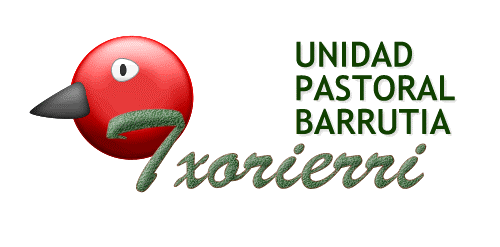 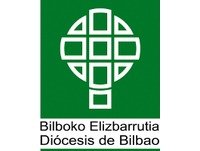 □Parroquia/Parrokia;	Día del Bautísmo/ Bateatzeko egunaLos esposos abajo firmantes, domiciliados en:   	Tfno	Behean sinalzen dahen senar-emazteek, hizilekua	Tfnoa.quienes contajeron matrimonio canónico en la parroquia de	-koparrokian ezkontza kanonikoa gauzalu ebenakSOLICITAN EL SACRAMENTO DEL BAUTISMO PARA SU HIJO/A Y SE	BATEOAREN SAKRAMENTUA ESKATZEN DABE EUREN SEME-COMPROMETEN A EDUCARLE EN LA FE CRISTIANA, EN COMUNION	ALABARENTZAT ETA EUREN SEME-ALABA KRISTAU FEDEAN, ELIZACON LA IGLESIA CATOLICA	KATOLIKOAGAZ BAT, HEZTEKO KONPROMISOA HARTZEN DABEBATEATUA / DATOS DEL BAUTIZADO(A)(1 .abizena / 1. apellido)                                              (2. Abizena / 2. apellido)                                                             (Izena / Nombre)(jaioterria / lugar de nacimiento)                                         (ospitalea/klinika / hospital-clínica)                              (eguna / fecha)              (ordua / hora)        OHARRAK / OBSERVACIONES    Bautizado/a en la parroquia de	-ko parrokian Bateatuta, el día/data	        por el Rvdo. D	Jn.aren eskutik.(Libro/Liburua:	Folio/folioa	N7ZkaFirma y sello parroquial / Parrokiaren izenpena eta zigiluaAITA-SENITARTEKOAK /DATOS FAMILIARES DEL PADREAITA-SENITARTEKOAK /DATOS FAMILIARES DEL PADREAITA-SENITARTEKOAK /DATOS FAMILIARES DEL PADRE(1 .abizena / 1. apellido) (2. Abizena / 2. apellido)(Izena / Nombre)(Izena / Nombre)(jaioterria / lugar de nacimiento)N.A.N./D.N.I.N.A.N./D.N.I.AITONA / ABUELOAMONA/ABUELAAMONA/ABUELA(aitona; izena-abizenak / abuelo: Nombre y apellidos)(amona: izena-abizenak / abuela: Nombre y apellidos)(amona: izena-abizenak / abuela: Nombre y apellidos)(jaiolerria /lugar de nacimiento: herria eta probinlzia /pueblo y provincia)(jaioterria /lugar de nacimiento: herria eta probintzia/pueblo y provincia)(jaioterria /lugar de nacimiento: herria eta probintzia/pueblo y provincia)AMA-SENITARTEKOAK / DATOS FAMILIARES DE LA MADREAMA-SENITARTEKOAK / DATOS FAMILIARES DE LA MADREAMA-SENITARTEKOAK / DATOS FAMILIARES DE LA MADREAMA-SENITARTEKOAK / DATOS FAMILIARES DE LA MADRE(1 .abizena / 1. apellido) (2. Abizena / 2. apellido)(1 .abizena / 1. apellido) (2. Abizena / 2. apellido)(Izena / Nombre)(Izena / Nombre)(jaioterria / lugar de nacimiento)(jaioterria / lugar de nacimiento)N.A.N./D.N.I.N.A.N./D.N.I.AITONA /ABUELOAITONA /ABUELOAMONA/ ABUELAAMONA/ ABUELA(aitona: izena-abizenak / abuelo: Nombre y apellidos)(aitona: izena-abizenak / abuelo: Nombre y apellidos)(amona: izena-abizenak / abuela: Nombre y apellidos)(amona: izena-abizenak / abuela: Nombre y apellidos)(jaioterria /lugar de nacimiento: herria eta probintzia/pueblo y provincia)(jaioterria /lugar de nacimiento: herria eta probintzia/pueblo y provincia)(jaioterria /lugar de nacimiento: herria eta probintzia/pueblo y provincia)(jaioterria /lugar de nacimiento: herria eta probintzia/pueblo y provincia)Altaren izenpena / Firma del padreAltaren izenpena / Firma del padreAmaren izenpena ¡Firma de la madreAmaren izenpena ¡Firma de la madreDe acuerdo con la vigente Ley Orgánica de Protección de Datos (15/1999), le comunicamos que sus datos forman parte de un fichero propiedad de la Parroquia. Para su seguridad le informamos de que en ningún caso se destinarán estos datos a otros fines que no sean la de recibir información sobre nuestras actividades, y que no se entregarán a terceras partes, de acuerdo con la ley. Si no desea recibir más información, bastará con que nos reenvíe este e-mail.con el asunto BORRAR DATOS DE FICHERO.Datu pertsonalak babesteko indarrean dagoen 15/1999 Lege Organikoari jarraiki, zure datuak Parrokiaren fitxategian sartuko direla jakinarazten zaizu. Jakin dezazun, daluak gure jarduerak buruzko informazioa jasotzeko baino ez dirá erabiliko eta Legean xedatutakoaren arabera ez zaizkie datu horiek beste pertsona batzuei jakínaraziko. In ormazio gehiago jaso nahi ez baduzu. posta elektroniko hau itzuli baino ez duzu egin behar gaian FITXATEGIKO DATUAK EZABATU adierazita.De acuerdo con la vigente Ley Orgánica de Protección de Datos (15/1999), le comunicamos que sus datos forman parte de un fichero propiedad de la Parroquia. Para su seguridad le informamos de que en ningún caso se destinarán estos datos a otros fines que no sean la de recibir información sobre nuestras actividades, y que no se entregarán a terceras partes, de acuerdo con la ley. Si no desea recibir más información, bastará con que nos reenvíe este e-mail.con el asunto BORRAR DATOS DE FICHERO.Datu pertsonalak babesteko indarrean dagoen 15/1999 Lege Organikoari jarraiki, zure datuak Parrokiaren fitxategian sartuko direla jakinarazten zaizu. Jakin dezazun, daluak gure jarduerak buruzko informazioa jasotzeko baino ez dirá erabiliko eta Legean xedatutakoaren arabera ez zaizkie datu horiek beste pertsona batzuei jakínaraziko. In ormazio gehiago jaso nahi ez baduzu. posta elektroniko hau itzuli baino ez duzu egin behar gaian FITXATEGIKO DATUAK EZABATU adierazita.De acuerdo con la vigente Ley Orgánica de Protección de Datos (15/1999), le comunicamos que sus datos forman parte de un fichero propiedad de la Parroquia. Para su seguridad le informamos de que en ningún caso se destinarán estos datos a otros fines que no sean la de recibir información sobre nuestras actividades, y que no se entregarán a terceras partes, de acuerdo con la ley. Si no desea recibir más información, bastará con que nos reenvíe este e-mail.con el asunto BORRAR DATOS DE FICHERO.Datu pertsonalak babesteko indarrean dagoen 15/1999 Lege Organikoari jarraiki, zure datuak Parrokiaren fitxategian sartuko direla jakinarazten zaizu. Jakin dezazun, daluak gure jarduerak buruzko informazioa jasotzeko baino ez dirá erabiliko eta Legean xedatutakoaren arabera ez zaizkie datu horiek beste pertsona batzuei jakínaraziko. In ormazio gehiago jaso nahi ez baduzu. posta elektroniko hau itzuli baino ez duzu egin behar gaian FITXATEGIKO DATUAK EZABATU adierazita.De acuerdo con la vigente Ley Orgánica de Protección de Datos (15/1999), le comunicamos que sus datos forman parte de un fichero propiedad de la Parroquia. Para su seguridad le informamos de que en ningún caso se destinarán estos datos a otros fines que no sean la de recibir información sobre nuestras actividades, y que no se entregarán a terceras partes, de acuerdo con la ley. Si no desea recibir más información, bastará con que nos reenvíe este e-mail.con el asunto BORRAR DATOS DE FICHERO.Datu pertsonalak babesteko indarrean dagoen 15/1999 Lege Organikoari jarraiki, zure datuak Parrokiaren fitxategian sartuko direla jakinarazten zaizu. Jakin dezazun, daluak gure jarduerak buruzko informazioa jasotzeko baino ez dirá erabiliko eta Legean xedatutakoaren arabera ez zaizkie datu horiek beste pertsona batzuei jakínaraziko. In ormazio gehiago jaso nahi ez baduzu. posta elektroniko hau itzuli baino ez duzu egin behar gaian FITXATEGIKO DATUAK EZABATU adierazita.AITABITXIA/PADRINOAITABITXIA/PADRINO(izena ta bi abizenak / nombre y dos apellidos)Bautizado en la parroquia de 		-ko parrokian bateatuta(herria eta probintzia / pueblo y provincia)AMABITXIA/MADRINAAMABITXIA/MADRINA(izena ta bi abizenak / nombre y dos apellidos)Bautizada en la parroquia de 		-ko parrokian bateatuta(herria eta probintzia / pueblo y provincia)(herria eta probintzia / pueblo y provincia)